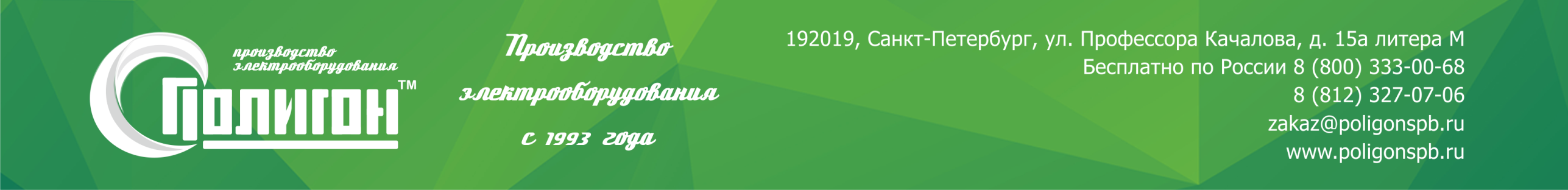 Прайс-лист на магистральные сетевые фильтрыПрайс-лист на трансформаторные сетевые фильтрыНаименование изделияМодельНоминальная мощность, КВА (ток фазы, А)Номинальное напряжение,     В, ГцТок утечки на землю, мА не более/сопротивление изоляции Мом, не менееВес не более, кг.Габаритные размеры, мм (Ш*В*Г)Цена с НДС, руб.Фильтр сетевой магистральный трехфазныйКвазар Ф25Р26,4 (40)380, 5010/1038900х362х192176 275Фильтр сетевой магистральный трехфазныйКвазар Ф50Р52,8 (80)380, 5010/1038900х362х192211 886Фильтр сетевой магистральный трехфазныйКвазар Ф65Р66 (100)380, 5010/1038900х362х192219 008Фильтр сетевой магистральный трехфазныйКвазар Ф100Р105,6 (160)380, 5010/1038900х362х192229 690Фильтр сетевой магистральный трехфазныйКвазар Ф160Р165 (250)380, 5010/10481405х554х212251 057Фильтр сетевой магистральный трехфазныйКвазар Ф250Р264 (400)380, 5010/10801405х554х212263 521Фильтр сетевой магистральный трехфазныйКвазар Ф400Р415,8 (630)380, 5010/10801405х554х500675 282Фильтр сетевой магистральный трехфазныйКвазар Ф500Р495 (750)380, 5010/10801405х554х500844 354Наименование изделияМодельНоминальная мощность, КВА (ток фазы, А)Номинальное напряжение,  В, ГцСопротивление изоляции МОм, не менееВес не более, кг.Габаритные размеры, мм (Ш*В*Г)Рекомендованная цена с НДС, руб.Дилерская цена с НДС, руб.Фильтр трансформаторныйФСТО-10001,2220,501020130х380х22053 41736 839Фильтр трансформаторныйФСТО-20002,2220,501045320х510х24062 31942 978Фильтр трансформаторныйФСТО-35003,5220,501055320х510х24079 23554 645Фильтр трансформаторныйФСТО-3500С5,5220,501075272х945х350105 05372 450Фильтр трансформаторныйФСТО-70007220,5010105272х945х350121 07883 502Фильтр трансформаторныйФСТО-80008220,5010115272х945х350Фильтр трансформаторныйФСТО-1000010220,5010120272х945х350176 274121 568Фильтр трансформаторныйФСТО-1400014220,5010145330х1900х310Дог.Дог.Фильтр трансформаторныйФСТО-1700017220,5010160330х1900х310Дог.Дог.Фильтр трансформаторныйФСТО-2000020220,5010175550х1900х310Дог.Дог.Фильтр трансформаторныйФСТО-2700027220,5010185550х1900х310Дог.Дог.Фильтр трансформаторныйФСТО-3500035220,5010210550х1900х310Дог.Дог.Фильтр трансформаторныйФСТТ-30003380,501065272х945х35097 93067 538Фильтр трансформаторныйФСТТ-60006,6380,501085272х945х350126 41987 185Фильтр трансформаторныйФСТТ-1000010380,5010125272х945х350185 177127 708Фильтр трансформаторныйФСТТ-1500015380,5010220600х1900х400311 596214 894Фильтр трансформаторныйФСТТ-2000020380,5010270600х1900х400347 206239 452Фильтр трансформаторныйФСТТ-2500025380,5010310600х1900х400436 234300 851Фильтр трансформаторныйФСТТ-3000030380,5010350600х1900х400514 579354 882Фильтр трансформаторныйФСТТ-4000040380,5010440800х1900х600686 046473 135Фильтр трансформаторныйФСТТ-5000050380,5010480800х1900х600826 175669 776Фильтр трансформаторныйФСТТ-6300063380,5010530800х1900х600989 986682 748Фильтр трансформаторныйФСТТ-8000080380,5010590800х1900х600Дог.Дог.Фильтр трансформаторныйФСТТ-100000100380,5010650800х1900х600Дог.Дог.